с. Кичменгский ГородокО поддержке обращения Муниципального Собрания Тотемского муниципального района в Законодательное Собрание Вологодской областиРассмотрев обращение депутатов Муниципального Собрания Тотемского муниципального района Вологодской области от 27.02.2018 № 19 «Об обращении в Законодательное Собрание Вологодской области» Муниципальное Собрание РЕШИЛО:Поддержать обращение депутатов Муниципального Собрания Тотемского муниципального района к Законодательному Собранию Вологодской области по вопросу безопасности пассажирских перевозок (по легализации и регламентированию) заказных перевозок.Направить настоящее решение в Законодательное Собрание Вологодской области и Муниципальное Собрание Тотемского муниципального района.Настоящее решение вступает в силу со дня его принятия.Глава района                                                                                      Л.Н. Дьякова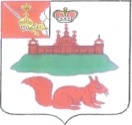 МУНИЦИПАЛЬНОЕ СОБРАНИЕКИЧМЕНГСКО-ГОРОДЕЦКОГО МУНИЦИПАЛЬНОГО РАЙОНАВОЛОГОДСКОЙ ОБЛАСТИМУНИЦИПАЛЬНОЕ СОБРАНИЕКИЧМЕНГСКО-ГОРОДЕЦКОГО МУНИЦИПАЛЬНОГО РАЙОНАВОЛОГОДСКОЙ ОБЛАСТИМУНИЦИПАЛЬНОЕ СОБРАНИЕКИЧМЕНГСКО-ГОРОДЕЦКОГО МУНИЦИПАЛЬНОГО РАЙОНАВОЛОГОДСКОЙ ОБЛАСТИРЕШЕНИЕРЕШЕНИЕРЕШЕНИЕот27.04.2018№69